SMLOUVA O SERVISU VÝTAHUpodle 2586 a násl. zák. č. 89/2012 Sb.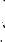 VÝTAHY LINE s.r.o. , Blahoslavova 14 / 16, 370 04 české Budějovice zastoupení: Ing. Petr Kroll ( 602111690 ), Bohumil Placer ( 602474333 )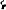 IČO: 25174762 DIČ: CZ25174762 č.ú..• 912154483/0300 ČSOB Č. Budějovice Tel : 387315322 fax : 387428025 e-mail : yytahy.line@volny_.cz jako zhotovitel na straně jednéa Zdravotní ústav se sídlem v Ústí nad Labem, Moskevská 1531/15, 400 01 Ústí nad Labem, Ústí nad Labem — centrum zastoupení : Ing. Pavel Bernát — ředitel zasílací adresa : Zdravotní ústav se sídlem v Ústí nad Labem, Moskevská 1531/15, 400 01Ústí nad Labem, Ústí nad Labem — centrum IČO: 710 09 361 DIČ: CZ71009361 č.ú.: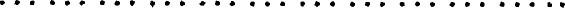 tel : Jaroslav Jára — technik ČB 724 304 191 e-mail : jaroslav.jara@zuusti.cz tel : 387 712 364 jako objednatel na straně druhé uzavírají ve smyslu 2586 a násl. zák. č. 89/2012 Sb. smlouvu o dílo za těchto podmínek:Čl. 1 Předmět smlouvy:Servisní činnost dle CSN 27 4002 a 27 4007 a to pro výtahy nákladní SGNV 100 kg,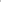 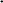 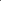 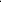 TNV 100 kg a výtah osobní TOV 500 kg v objektech provozní a hlavní budovy L.B.Schneidera 32, České Budějovice.Čl. 2 Rozsah smlouvy:Servisní smlouva upravuje vzájemnou spolupráci smluvních stran na úseku zajišťování bezpečného a bezporuchového provozu výtahu dle seznamu v článku 1 této smlouvy.Čl. 3 Všeobecná ustanovení:Servisem dle této smlouvy se rozumíOdborné prohlídky výtahuOdborné zkoušky výtahua) Opravy havarijní a poruchové — zakázkově, pokud nejsou kryty záruční lhůtou Provedení do 24 hod. po nahlášení včetně SO, NE a svátků.Opravy po OP a OZ — zakázkově, pokud nejsou kryty záruční lhůtou c) Vyproštění do 1 hodiny, NONSTOP služba 24 hodin — placená služba mimo paušální poplatek.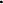 4) Mazání výtahu. 5) Čištění výtahu.6) Provozní prohlídky výtahu (dozorce výtahu) 7)neprovádí se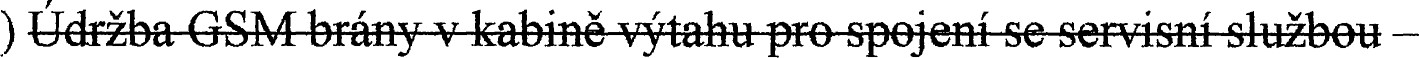 b) Servisní firma zabezpečí provozovateli v plném rozsahu této smlouvy řádný a včasný servis s platností od podepsání smlouvy.ob ob •ednání služb :3 a) bodů 1,2,4,5,6 provádí organizace periodicky 0 3 a) bodu 3 a), b), c) odběratel objednává: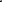 nicky: 387315322, 602306387 (NONSTOP služba) lem: vytahy.line@volny.cz mně: 	VÝTAHY LINE s.r.o. , Blahoslavova 14/16 , 370 04 české Budějovice.. 5 Cen osk tovan 'ch služeb:sou dohodnuty a uvedeny na přílohách č. l, 2, 3 smlouvy, které jsou nedílnou součástí této smlouvy o servisu výtahů.Čl. 6 Platební podmínky:Uvedené částky, jež jsou dohodnuty podle čl. 5 smlouvy budou fakturovány objednateli po provedené práci mimo paušál. Paušální platba za činnosti dle čl. 3 bude fakturována čtvrtletně po uplynutí období. Částky budou fakturovány s termínem splatnosti do 14 dnů. Za provedenou úhradu se považuje odepsání fakturované částky u účtu objednatele.Čl. 7 Jiná uiednání:Dodavatel neodpovídá za škody, které vzniknou objednateli, fyzickým či právnickým osobám do příjezdu a zásahu havarijní služby. Po dobu záruky se budou fakturovat jen opravy závad způsobené neodborným zásahem, vandalismem.Případná změna cen bude po dohodě provedena formou písemného dodatku odsouhlaseného oběma smluvními stranami.Smluvní strany berou na vědomí a souhlasí s uveřejněním smlouvy v informačním systému registru smluv zřízeném podle zákona č. 340/2015 Sb., o zvláštních podmínkách účinnosti některých smluv, uveřejňování těchto smluv a o registru smluv.Tato smlouva nabývá platnosti dnem podpisu smlouvy a nabývá účinnosti dnem zveřejnění v informačním systému registru smluv.Čl. 8 Smluvní pokuty:V případě, že dodavatel nesplní dodací lhůty uvedené v čl. 3 bude mu z celkové paušální ceny nebo z ceny provedené opravy vyměřena smluvní pokuta ve výši 0,03 % za každou hodinu prodlení.V případě, že bude objednatel v prodlení s proplacením faktury, zavazuje se ke smluvní pokutě ve výši 0,03 % z fakturované částky za každý den prodlení.Čl. 9 Závěrečná ustanovení:Tato smlouva nabývá platnosti dnem podpisu zástupců obou stran a je uzavřena na dobu neurčitou. Smlouva může být vypovězena kteroukoliv smluvní stranou s dvouměsíční výpovědní lhůtou, která začíná běžet prvého dne měsíce následujícího od doručení písemné výpovědi. Tato smlouva se podepisuje ve dvou vyhotoveních, vždy po jednom vyhotovení prokaždou smluvní stranu.Datum podepsání smlouvy: 1.5.2018(12) *lahoslavova 16ŕnské Bušlpyige. ii jednatel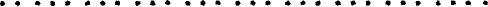 čel za hlavní budova SÚJB, L.B.Schneidera České udějoviceTyp výtahu: TOV 500, 0,3 mls, 4/4 stanic, výr.číslo: C5NA-0507 ev.č: P - 3621.0dborné prohlídky — OP ( 1 x za 3 měsíce )	paušáldle ČSN 27 4007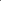 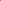 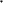 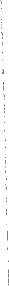 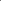 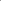 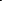 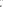 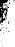 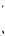 Provozní prohlídky — dozorce výtahu ( 2 x měsíčně )	paušál dle ČSN 27 4007Údržba GSM brány ( 1 x za 3 měsíce )	neprovádí seCena za běžné čtvrtletí pro body 1, 4, 5 (bez DPH) 3.560,- Kč Celková cena bude zvýšena o DPH dle příslušných sazeb.Cena čtvrtletního paušálu zahrnuje dopravu na pracoviště.Materiál potřebný pro zajištění oprav výtahu je účtován k ceně provedené práce včetně nákladů na dopravu. Ostatní požadavky provozovatele budou účtovány zvláštní dohodou s dodavatelem.Datum uzavření smluvních cen: 1.5.2018č.2 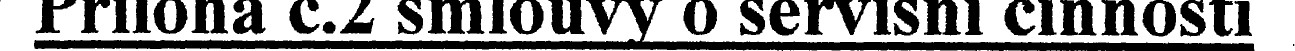 	za 	provozní budova SŰJB, L.B.Schneidera České BudějoviceTyp výtahu: SGNV 100 kg, 0,18 mls, 4/4 stanic, výr.číslo: 3621647 ev.č: P - 3631.0dborné prohlídky — OP ( 1 x za 3 měsíce )	paušáldle ČSN 27 4007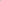 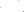 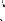 Provozní prohlídky — dozorce výtahu ( 2 x měsíčně )		paušál dle ČSN 27 4007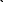 Údržba GSM brány ( 1 x za 3 měsíce )	neprovádí seCena za běžné čtvrtletí pro body 1, 4, 5 (bez DPH) 2.660,- Kč Celková cena bude zvýšena o DPH dle příslušných sazeb.Cena čtvrtletního paušálu zahrnuje dopravu na pracoviště.Materiál potřebný pro zajištění oprav výtahu je účtován k ceně provedené práce včetně nákladů na dopravu. Ostatní požadavky provozovatele budou účtovány zvláštní dohodou s dodavatelem.Datum uzavření smluvních cen: 1.5.2018		.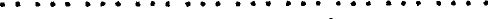 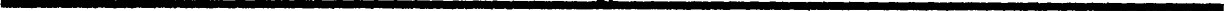 	za 	provozní budova SÚJB, L.B.Schneidera České BudějoviceTyp výtahu: 	100 kg, 0,18 mls, 4/4 stanic, výr.číslo: 3621648 ev.č: P - 3641.0dborné prohlídky — OP ( 1 x za 3 měsíce )	paušáldle ČSN 27 4007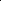 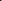 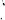 Provozní prohlídky — dozorce výtahu ( 2 x měsíčně ) paušál dle ČSN 27 4007Údržba GSM brány ( 1 x za 3 měsíce )	neprovádí seCena za běžné čtvrtletí pro body 1, 4, 5 (bez DPH) 2.660,- Kč Celková cena bude zvýšena o DPH dle příslušných sazeb.Cena čtvrtletního paušálu zahrnuje dopravu na pracoviště.Materiál potřebný pro zajištění oprav výtahu je účtován k ceně provedené práce včetně nákladů na dopravu. Ostatní požadavky provozovatele budou účtovány zvláštní dohodou s dodavatelem.Datum uzavření smluvních cen: 1.5.2018VYTAHYÔINE r. o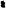 (12) ahoslavova 16 k •ËüdějöVłce j natel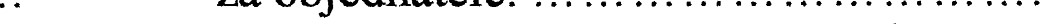 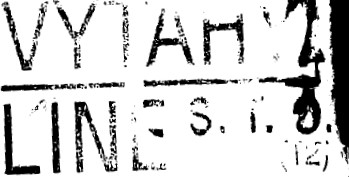 Blahoslavova 16České Budějovice370 04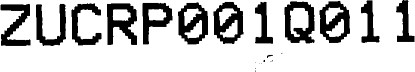 2. Odborné zkoušky — OZ ( 1 x za 3 roky ) dle ČSN 27 4007paušáľ3. a) Opravy havarijní a poruchovéOpravy po OP a OZVyprošťovací služba NONSTOPzakázkově (ceník) zakázkově (ceník) 980,- výjezd4. Mazání ( 1 x za 3 měsíce )paušál5. Čištění ( 1 x za 3 měsíce )- dno prohlubně šachty, strop kabinypaušál2. Odborné zkoušky — OZ ( 1 x za 3 roky ) dle ČSN 27 4007paušál3. a) Opravy havarijní a poruchovéOpravy po OP a OZVyprošťovací služba NONSTOPzakázkově (ceník) zakázkově (ceník) 980,- výjezd4. Mazání ( 1 x za 3 měsíce )paušál5. Čištění ( 1 x za 3 měsíce )- dno prohlubně šachty, strop kabinypaušál2. Odborné zkoušky OZ ( 1 x za 3 roky ) dle ČSN 27 4007paušál3. a) Opravy havarijní a poruchovéOpravy po OP a OZVyprošťovací služba NONSTOPzakázkově (ceník) zakázkově (ceník) 980,- výjezd4. Mazání ( 1 x za 3 měsíce )paušál5. Čištění ( 1 x za 3 měsíce )- dno prohlubně šachty, strop kabinypaušál